                                                                                ПРОЕКТ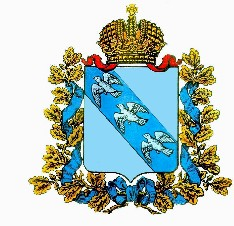 АДМИНИСТРАЦИЯИВАНОВСКОГО СЕЛЬСОВЕТА РЫЛЬСКОГО РАЙОНАП О С Т А Н О В Л Е Н И ЕВ соответствии с Федеральным законом от 27.07.2010 г. № 210-ФЗ «Об организации предоставления государственных и муниципальных услуг», постановлением Администрации Ивановского сельсовета Рыльского района от 06.11.2018 № 204 «О разработке и утверждении административных регламентов предоставления муниципальных услуг», Администрация Ивановского сельсовета Рыльского района ПОСТАНОВЛЯЕТ:   1. Внести следующие изменения в постановление Администрации Ивановского сельсовета Рыльского района от 11.12.2018. № 245 "Об утверждении Административного регламента предоставления Администрацией Ивановского сельсовета Рыльского района муниципальной услуги «Перевод жилого помещения в нежилое помещение или нежилого помещения в жилое помещение» (далее – Регламент):1.1. Пункт 2.6.1 «В целях получения решения о переводе жилого помещения в нежилое помещение или нежилого помещения в жилое помещение заявитель представляет:» Регламента изложить в новой редакции согласно приложению № 1.2. Настоящее постановление подлежит официальному   опубликованию на официальном сайте муниципального образования «Ивановский сельсовет» Рыльского района Курской области в информационно-телекоммуникационной сети «Интернет» по адресу: www.admivanovsky.ru.  	3. Постановление вступает в силу после его официального опубликования в установленном порядке.Глава Ивановского сельсовета	Рыльского района                                                            		     В.В.  Петренкоот        2019г№307340, Курская область, Рыльский район, с. Ивановское307340, Курская область, Рыльский район, с. Ивановское307340, Курская область, Рыльский район, с. Ивановское307340, Курская область, Рыльский район, с. ИвановскоеО внесении изменений в постановление Администрации Ивановского сельсовета Рыльского района от 11.12.2018. № 245 «Об утверждении Административного регламента предоставления Администрацией Ивановского сельсовета Рыльского района муниципальной услуги «Перевод жилого помещения в нежилое помещение или нежилого помещения в жилое помещение»